Муниципальное  общеобразовательное  учреждение – средняя  общеобразовательная  школас. Звонарёвка  Марксовского  района  Саратовской  областиРазработка  урока  по математике в 5-ом классе«Свойство углов треугольника»по ФГОСПодготовилаучитель математикиПенцова Лариса ГригорьевнаТип урока: урок открытия новых знаний.Цель урока: создать условия для изучения  учащимися свойств углов треугольника; формирование умения применять их при решении задач.Планируемые результаты:          Личностные: умение ясно, точно, грамотно излагать свои мысли в устной и письменной речи, понимать смысл поставленной задачи, выстраивать аргументацию; развивать находчивость, активность при решении математических задач; формирование и развитие творческих способностей через активные формы деятельности.          Метапредметные: развивать умения самостоятельно ставить цели; планировать и осуществлять свои действия в соответствии с поставленной задачей;  анализировать результаты элементарных исследований, фиксировать их результаты; формировать умения работать в парах.          Предметные: грамотно применять математическую терминологию и символику; повторить понятие треугольника, свойство сторон треугольника; развивать умения проводить логические обоснования; установить свойство острых углов прямоугольного треугольника, вывести свойство углов треугольника; научиться применять его при решении задач.Формы и методы работы: фронтальный опрос, работа в парах; словесный, наглядный, поисковый, самоконтроль и   взаимоконтроль. Материал и оборудование:  мультимедийный проектор, компьютер, карточки, электронное сопровождение к учебно-методическому комплекту 5 кл. И.И. Зубарева, М.С. МордковичОсновные понятия прямоугольник, диагональ, прямоугольный треугольник, остроугольный треугольник, тупоугольный треугольник, сумма углов треугольника.Технологии: информационно-коммуникативные, интерактивные, технология проблемного обучения, исследовательские методы в обучении, педагогика сотрудничества (выполнение творческих заданий)Технологическая карта урокаИспользуемая литература: Зубарева И.И., Мордкович А.Г. Математика. 5 класс: Учебник для учащихся общеобразовательных учреждений. – М: «Мнемозина». 2013Зубарева И.И., Мордкович А.Г. Математика 5-6 классы: Методическое пособие для учителя. – М: «Мнемозина». 2014Узорова О.В., Нефёдова Е.А. Физкультурные минутки: Материал для проведения физкультурных пауз. – М.: ООО “Издательство Астрель”: ООО “Издательство АСТ”: ЗАО НПП “Ермак”, 2005. – 96 с.Шафигулина Л.Р. Мактематика 5-9 классы: Проблемное и игровое обучение. – В.: «Учитель».2012 Электронное сопровождение к учебно-методическому комплекту 5 кл. И.И. Зубарева, М.С. МордковичПриложение.С- 33.1Вариант 1В прямоугольном треугольнике один из острых углов равен . Определите величину второго острого угла.Используя рисунок, определите величину угла А.                                      В                А                                         С	Вариант 2В прямоугольном треугольнике один из острых углов равен . Определите величину второго острого угла.Используя рисунок, определите величину угла М.                            М                                ?                                                                               К                                       N	Треугольники для исследовательской работы (заготовлены заранее на карточках)Этапы урокавремяДеятельность учителяДеятельность учащихсяУУД1.Этап мотивации  (самоопределения) к  учебной деятельности.1 минПриветствие, проверка подготовленности к учебному занятию, организация внимания детей.Включаются в деловой ритм урока.Личностные: самоопределение;Коммуникативные: планирование учебного сотрудничества с учителем и сверстникам2.Этап актуализации и пробного учебного действия.5 мин Организует фронтальный опрос:Какая геометрическая фигура называется треугольником?(слайд1)2. Дайте определение каждого вида треугольников                    (доска)3. Существует ли треугольник со сторонами: (слайд2,3)а)7 см, 5 см, 4см;                      1рядб) 9 см, 8 см, 17 см;	   2 рядв)12 см, 10 см, 16см;?               3 ряд4. Почему вы смогли без построения определить «Существует ли такой треугольник»?5. Существует ли треугольник с углами 35°, 86°, 59°? (слайд 4)1. которая состоит из 3-х точек, не леж на одной прямой и 3х отрезков, соедин эти точки3.Дают ответ о существовании треугольника с данными сторонами.4.По правилу треугольника(свойство сторон треугольника)5.Не могут дать ответРегулятивные: целеполагание, постановка учебной задачи, определение и осознание того, что уже известно и что нужно усвоитьКоммуникативные: планирование учебного  сотрудничества с учителем и сверстникомПознавательные: осознанное построение речевого высказывания в устной форме.3.Этап выявления   места и причины   затруднения.Постановки учебной задачи5 минПочему вы не можете дать ответ на мой вопрос?Как вы думаете: зная только градусные меры углов, можно сказать о том, что такой треугольник существует или нет?Подвести к формулировке темы Как вы думаете, какая цель нашего урока?Назовите тему нашего урока?Записываем в тетрадь тему урокаЗнают  только вид треугольника, про свойство углов ничего не знают.Высказывают свои предположения.Цель урока: изучение свойства углов треугольникаСформулируют тему урокаТема урока: СВОЙСТВО УГЛОВ ТРЕУГОЛЬНИКАЛичностные: умение ясно и точно излагать свои мыслиРегулятивные: целеполагание, прогнозирование;Коммуникативные: выражение своих мыслей, аргументация своего мнения, учёт разных мнений учащихся.Познавательные: самостоятельное выделение –формулирование познавательной цели.4. Этап «Открытия» учащимися новых знанийфизминутка  10 мин(Выполнение этого задания сопровождается мультимедийной презентацией (диск  с № 579 п.33 из учебника)) 1.Начертите в тетрадях прямоугольник (слайд 5)2. Обозначить его вершины АВСD. 2.Проведите  диагональ АС  3. На какие треугольники она разбивает прямоугольник. 3.Отметьте равные стороны этих треугольников. 4.Отметьте равные острые углы. 5.Выпишите пары углов, сумма которых составляет 900. Для удобства углы пронумерованы. 6.Сделайте вывод  о сумме острых углов прямоугольного треугольника. Как мы обозначаем прямые углы?б) Сделайте вывод  о сумме всех углов прямоугольного треугольника. Во всех ли треугольниках сумма углов будет равна 180°?А теперь у вас практическая работа. На партах приготовлены заготовкиЗ-х видов треугольников. Учащимся предлагается выполнить задание: предлагается разрезать на 3 части каждую фигуру и сложить, чтобы получился общий угол.Покажите прямоугольный треугольникРазрежьте его на части, складываемЧто получили?Его градусная мера?Какой вывод, сделанный ранее,  мы с вами подтвердили?Покажите остроугольный треугольникРазрежьте его на части, складываемЧто получили?Его градусная мера?Какой вывод, сделанный ранее,  мы с вами подтвердили?Покажите тупоугольный треугольникРазрежьте его на части, складываемЧто получили?Его градусная мера?Какой вывод, сделанный ранее,  мы с вами подтвердили?Какой же вывод о свойствах углов треугольника мы с вами сделаем?стр 160 учебник (свойство)Выполняют предложенные им действия, в результате получается фигура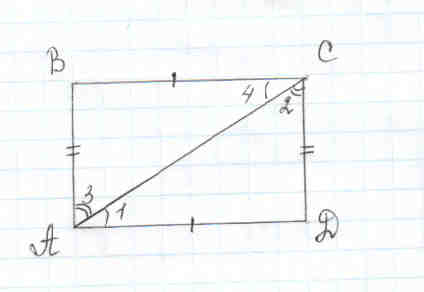 Обсуждают 5 пункт, совместно приходят к результату: 1+ ﮮ 3 = 90°; 2+ ﮮ 4 = 90°; 1+ ﮮ 2 = 90°; 3+ ﮮ 4 = 90°;Делают вывод, что сумма острых углов прямоугольного треугольника равна 90°квадратиком  сумма всех углов прямоугольного треугольника равна 180°Не могут дать ответ(приходят к пониманию, что надо поработать и с другими видами треугольников)Выполняют задания в парах, обсуждают свои предположения. Развернутый угол180°сумма всех углов прямоугольного треугольника равна 180°В итоге приходят к выводу, что сумма углов в тупоугольном, остроугольном и прямоугольном треугольнике равна 180°.Коммуникативные: выражение своих мыслей, аргументация своего мнения, учёт разных мнений, сотрудничества с учителемПознавательные: моделирование, решение проблемы, построение логических цепей, анализ, умение структурировать знания.5. Этап первичного закрепления с проговариванием во внешней речи.5 минРебята, а теперь вы можете ответить на вопрос  «Существует ли треугольник с углами 35°, 86°, 59°?» (слайд 6)Ответить на следующие вопросы:сл-д 7Ряд: Может ли треугольник, в котором два угла 40° и 60°, быть тупоугольным?Ряд: Может ли треугольник с градусными мерами углов 10° и 20° быть остроугольным?Ряд: Является ли треугольник прямоугольным, если градусные меры двух углов 35° и 55°?слайд  8 (с ответами)ДаОбсуждают ответы в парах, дают обоснованный ответ, если есть необходимость, то корректируют ответы учащихся из другой пары.Личностные: умение ясно и точно излагать свои мыслиРегулятивные:  выделение и осознание того, что усвоено, что ещё подлежит усвоению Коммуникативные: умение слушать и вступать в диалог, отстаивать свою точку зрения, управление поведением партнера, контроль, коррекция, оценка действий партнера.Познавательныеные: умение структуризировать знания, выбор наиболее эффективных способов решения задач, рефлексия способов и условий действия.6.Этап самостоятельной работы с самопроверкой по эталону7 минсам работа С- 33.1   №1,2 Организует выполнение учащимися самостоятельной работы, самопроверку, самооценку.Слайд  9 (ответы)№ 2 стр 37 раб тетрРаботают по вариантам (задания на карточках) выполняют самопроверку, устраняют допущенные ошибкиЛичностные: самоопределениеПознавательныеные: освоения способа действий, моделируют, оценивают результат своей деятельности.Регулятивные: контроль, оценка, выделение и осознание того, что усвоено, что ещё подлежит усвоению7. Рефлексия учебной деятельности.5 минС каким свойством мы сегодня познакомились на уроке?Организует рефлексию. Как вы поняли содержание урока, подберите для себя одно из четырёх предложений: 1.Урок полезен, всё понятно.2.Лишь кое-что чуть-чуть неясно.3.Ещё придётся потрудиться.4.Да, трудно всё-таки учиться!Участвуют в рефлексии, оценивают усвоение нового материала на уроке и свою работу на урокеподнимают рукиподнимают рукиподнимают рукиподнимают рукиЛичностные: критичность мышления, интерес к учебному материалу, умение ясно и точно излагать свои мысли.Коммуникативные: умение с достаточной полнотой и точностью выражать свои мысли;Регулятивные: оценка – осознание уровня и качества усвоения материала, контроль8. Домашнее задание2 минКомментирует домашнее задание: с. 160 учебника правило: выполнить задания № 1,3 раб тетрЗаписывают домашнее задание